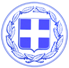                       Κως, 19 Ιουνίου 2017ΔΕΛΤΙΟ ΤΥΠΟΥΓΙΩΡΓΟΣ ΚΥΡΙΤΣΗΣ : “Η Κως που δεν φοβάται και βγαίνει μπροστά - Μάθημα και Μήνυμα ζωής το final four του Πανελληνίου Πρωταθλήματος μπάσκετ με αμαξίδιο.”Ο Δήμαρχος Κω κ. Γιώργος Κυρίτσης, με αφορμή την ολοκλήρωση του final four μπάσκετ με αμαξίδιο, έκανε την ακόλουθη δήλωση:“ Η επιτυχία της διοργάνωσης του final four του Πανελληνίου Πρωταθλήματος μπάσκετ με αμαξίδιο πιστώνεται σε όλους όσους συνέβαλαν με προσωπική εργασία αλλά και εθελοντική προσφορά.Αξίζουν συγχαρητήρια στον Πρόεδρο της Οργανωτικής Επιτροπής κ. Χαδούλη και τα μέλη της αλλά και στους επιχειρηματίες της Κω που στήριξαν τη διοργάνωση.Σε δύσκολους καιρούς, που κάποιοι προσπαθούν να μας σύρουν στη λογική της μιζέριας και της ισοπέδωσης, το μήνυμα της διοργάνωσης του final four είναι η Κως της εξωστρέφειας και του αθλητισμού.Η Κως που δεν φοβάται και βγαίνει μπροστά.Πολλά συγχαρητήρια στις ομάδες και στους αθλητές που έδωσαν ένα μάθημα πίστης και ζωής σε όλους μας.Η Κως απέδειξε ότι μπορεί να αναλαμβάνει μεγάλες αθλητικές διοργανώσεις και είναι δεδομένο ότι θα υπάρχει συνέχεια.Στόχος μας πλέον είναι μια αθλητική διοργάνωση που θα συνδεθεί, θεσμικά, με το νησί μας.Πολύ σύντομα, θα μπορούμε να πούμε περισσότερα.”Γραφείο Τύπου Δήμου Κω